Pipeline２で、DAISY2.02図書を、EPUB３に変換する手順DolphinPublisherでEPUB３図書を製作する場合は、まず、DolphinPublisherでDAISY2.02図書を作成して、そのあと、Pipeline２でEPUB３に変換します。Pipeline２は、DAISYコンソーシアムが開発した変換ツールです。ダウンロード次のリンクから、「DAISY Pipeline 2 for Windows v1.13 」をダウンロードして、インストールします。
https://github.com/daisy/pipeline-assembly/releases/download/v1.13.0/pipeline2-1.13.0_windows.exeTips:　Windowsのセキュリティメッセージが表示された場合は、「詳細情報」をクリックすると、「実行」ボタンが表示されると思うので、実行を押します。
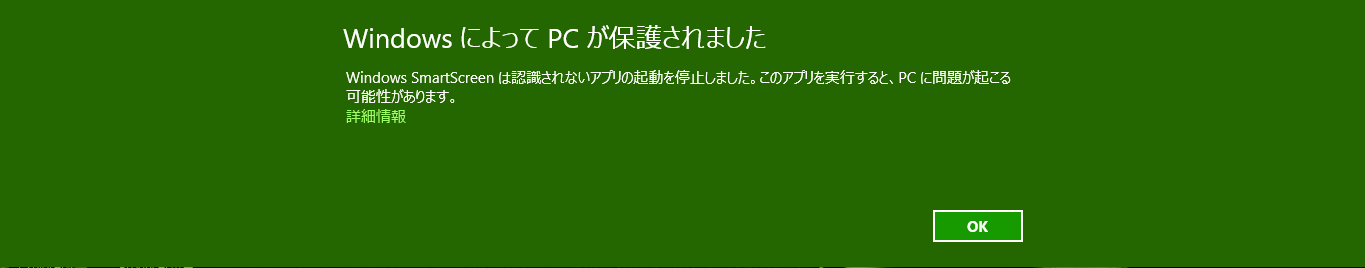 スタートメニューの「DAISY　Pipeline２」を起動します。Tips:　Pipeline２の起動には少し時間がかかります。間違って何度もクリックしてしまうと、起動できなくなってしまうことがあります。そのような場合には、一度PCを再起動して、「pipeline2-gui.vbs」を、一度だけダブルクリックして、待ってみてください。
Tip: スタートメニューに見つからない場合は、「C:\Program Files (x86)\DAISY Pipeline 2\pipeline2-gui.vbs」をダブルクリックすると起動します。
「File」メニューの「New job」をクリックします。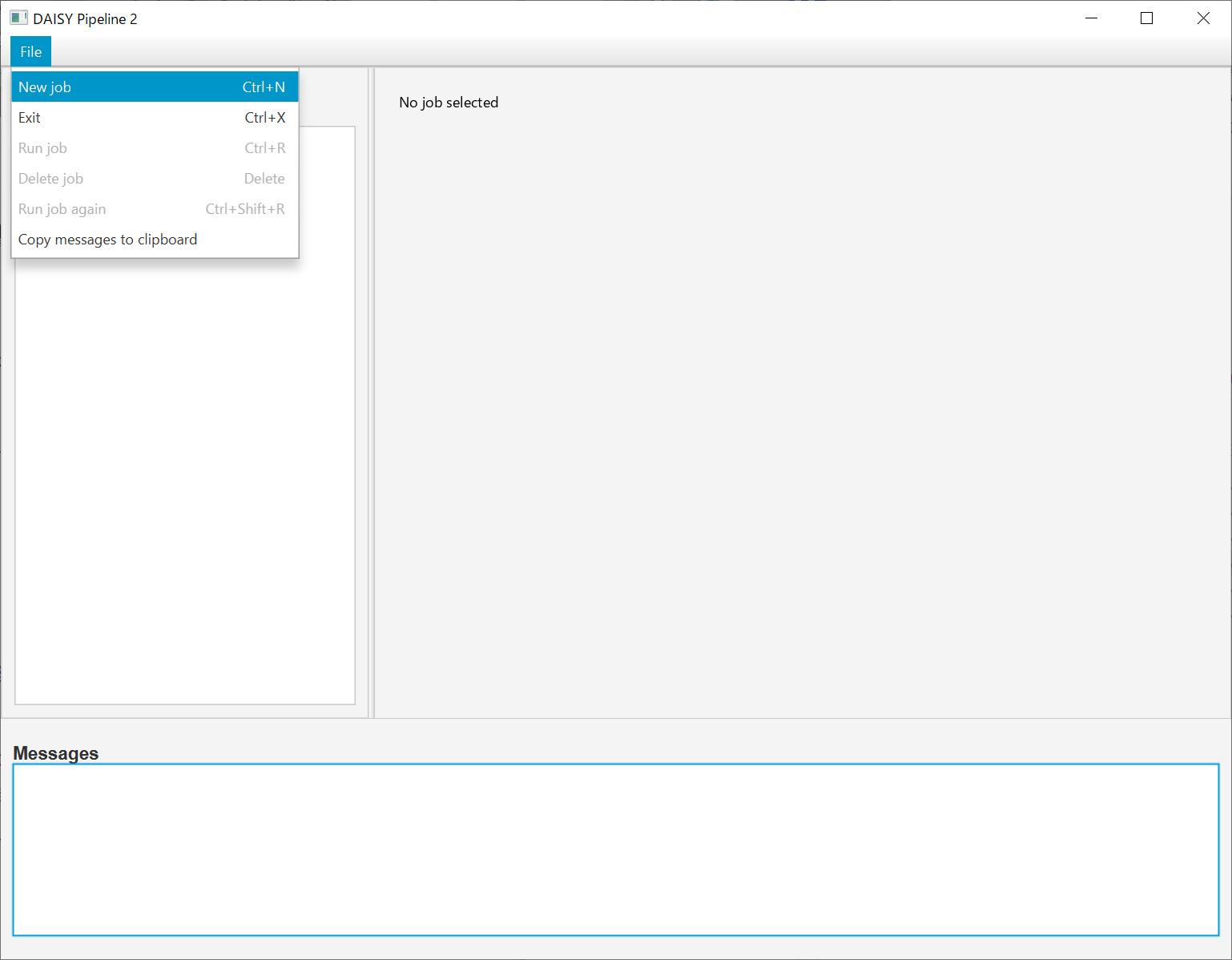 「Script」のプルダウンメニューで、「DAISY 2.02 to EPUB3」を選択します。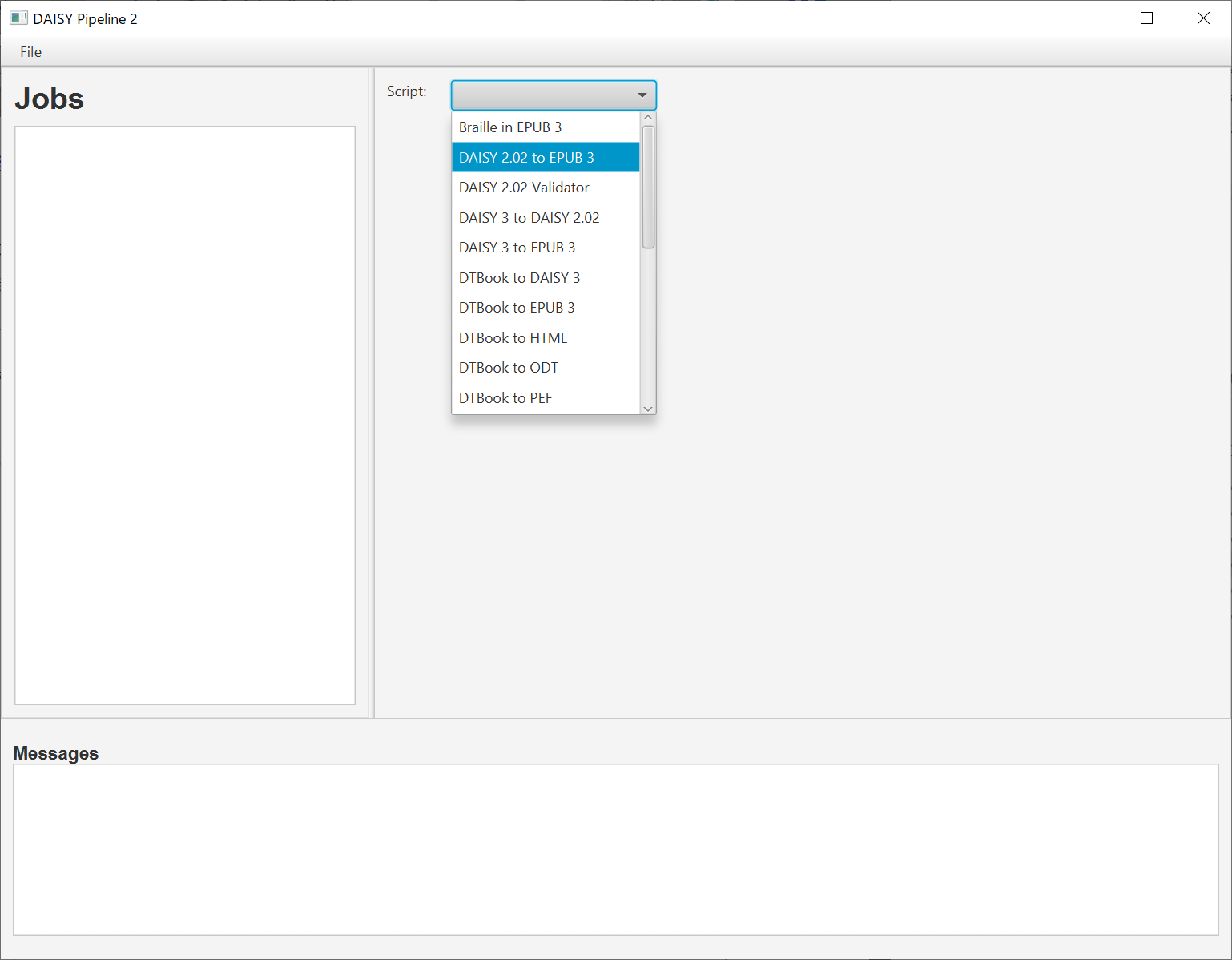 「NCC:」変換したいDAISY2.02図書のNCCファイルを選択します。「Output directory for EPUB:」変換後のEPUBを出力するフォルダを選択します。「Temporary directory:」変換時に使う一時フォルダを選択します。
「EPUB 3 Filename:」出力するEPUBのファイル名は、DAISY図書のID番号が自動でつきますが、自分でファイル名を設定したい場合は、ここにファイル名を入力します。ファイル名の最後に「.epub」とつけます。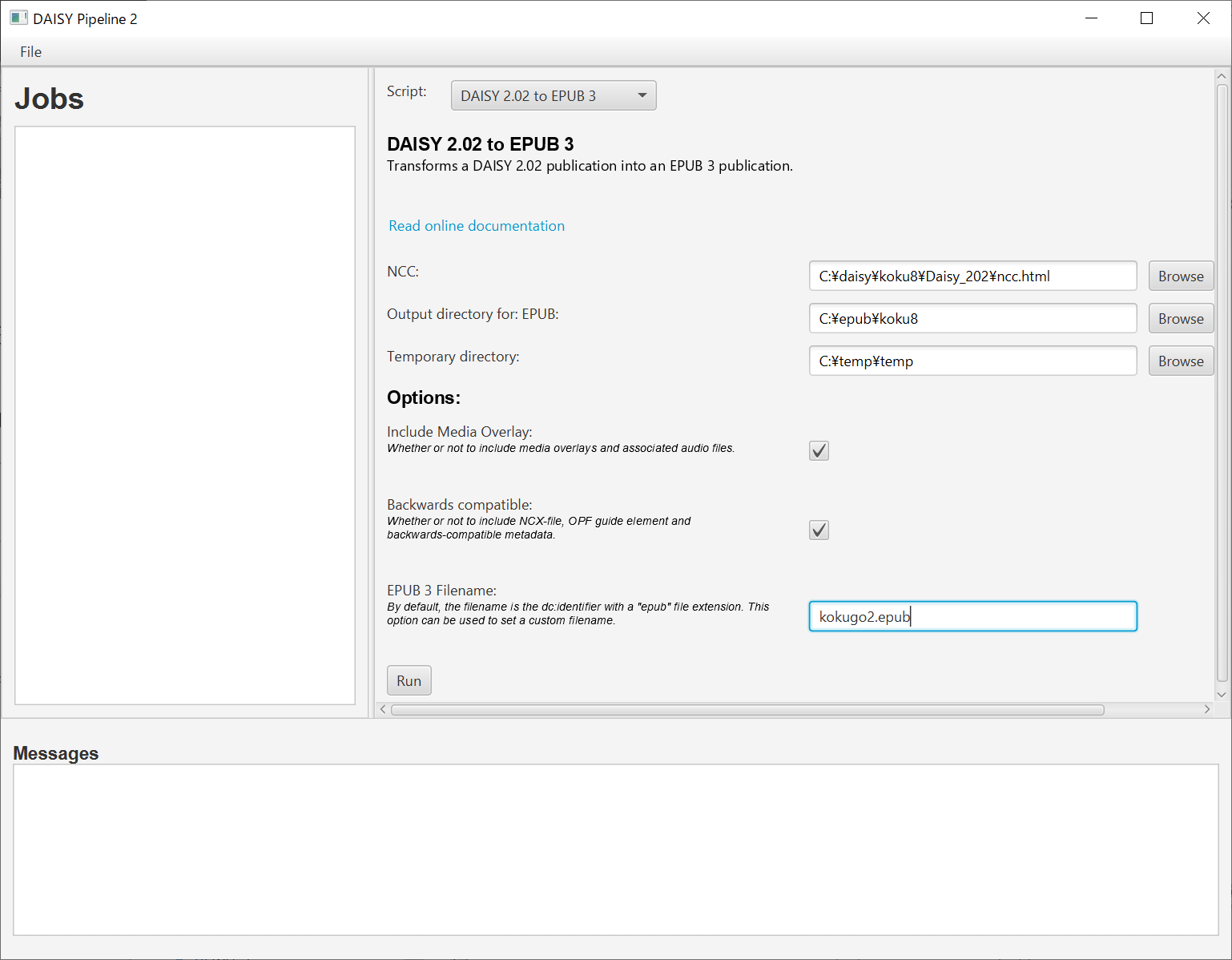 設定が完了したら、「Run」をクリックします。変換が始まるので、しばらく待ちます。Jobs欄に「Done」と表示されたら、完了です。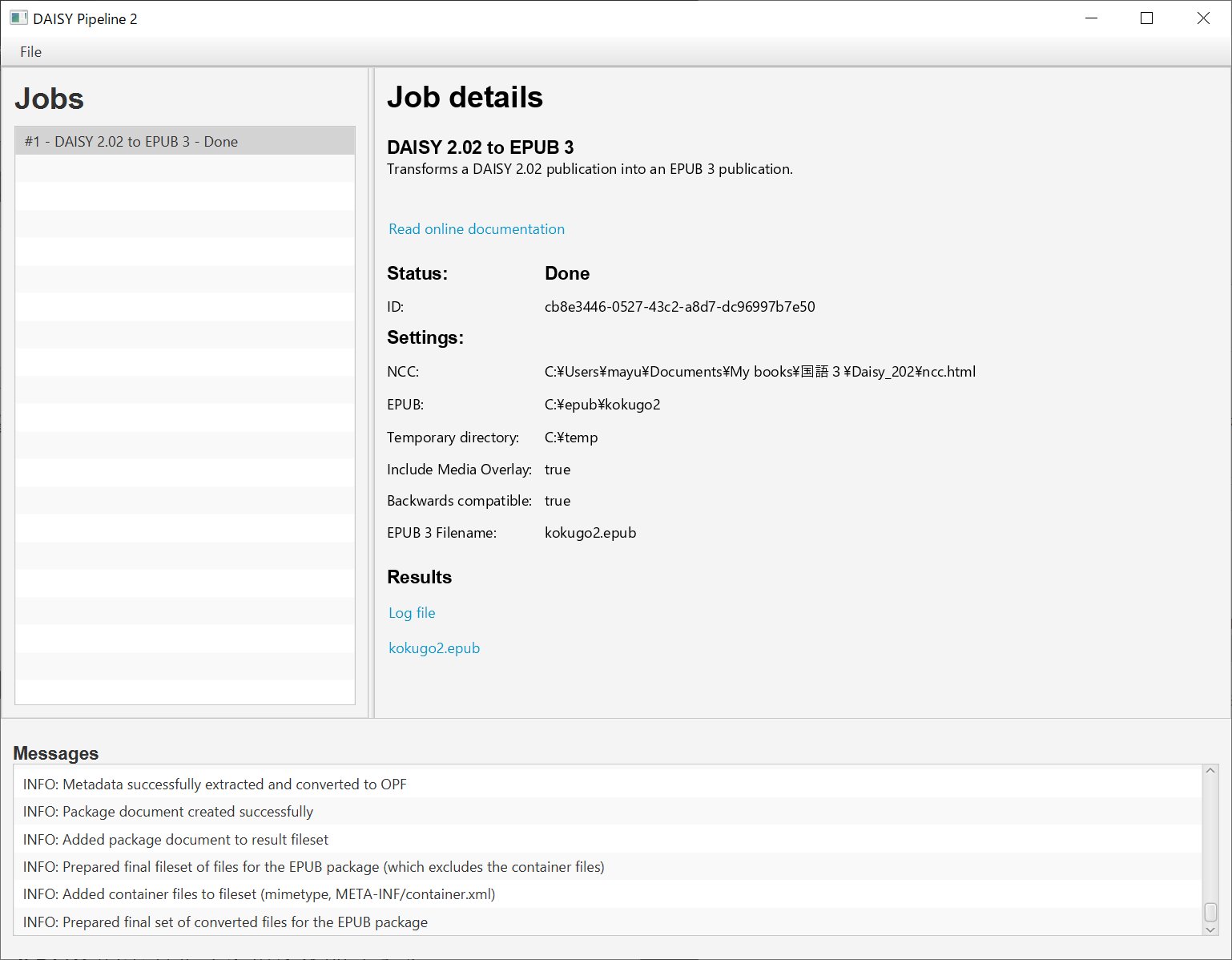 EPUBの出力先フォルダに、EPUBファイルができています。EDGEなどですぐに再生できます。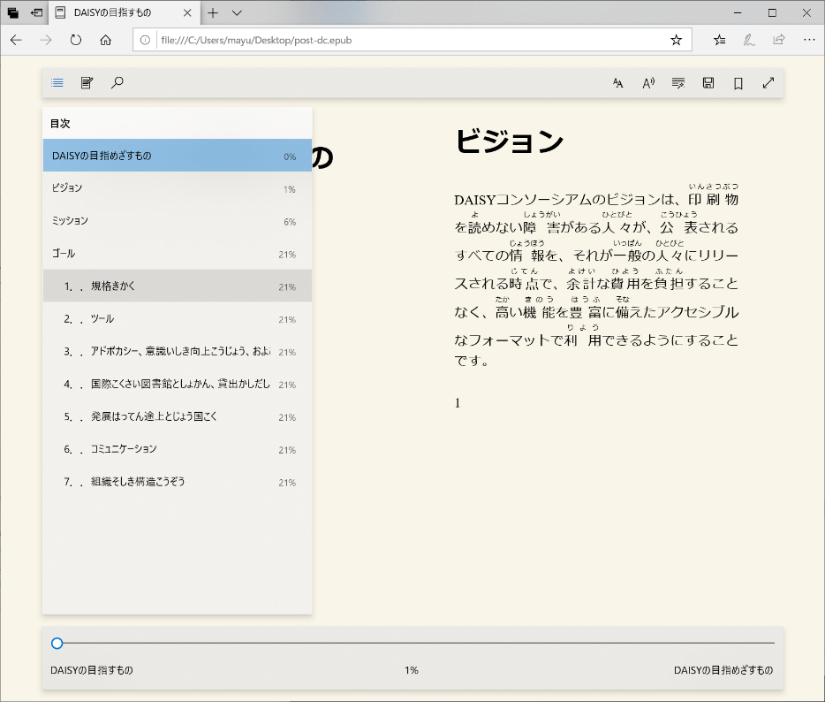 ＊縦書きの、DAISY2.02を、EPUBに変換する場合は、スタイルシートの縦書きの記述を、EPUB用に変更してから、Pipeline２にかける必要があります。●body heightと、directionは、削除します。代わりに、次のEPUB用の縦書きの記述を追加します。writing-mode:vertical-rl;-webkit-writing-mode:vertical-rl;-epub-writing-mode:vertical-rl;●div.tate と、div#honbun全て削除します。●例CSS変更前　（DAISY2.02用）ーーーーーーーーーーーーーーーーーーーーーーーーーーーーーーーーーーbody    {    height:90%;    direction:rtl;    margin:30px 30px 20px 20px;    font-family: "ＭＳ ゴシック", 'Hiragino Kaku Gothic ProN', sans-serif;    font-size:120%;}div.tate     {    direction:ltr;    writing-mode:tb-rl;    height:90%;    width:100%;    position:relative;    min-height: 100%;    min-width: 100%;    line-height:2.6;}div#honbun{    padding-right:20px;    eight: 100%;    float:left;}ーーーーーーーーーーーーーーーーーーーーーーーーーーーーーーーーーーーCSS変更後（EPUB用）ーーーーーーーーーーーーーーーーーーーーーーーーーーーーーーーーーーーbody    {    writing-mode:vertical-rl;    -webkit-writing-mode:vertical-rl;    -epub-writing-mode:vertical-rl;    margin:30px 30px 20px 20px;    font-family: "ＭＳ ゴシック", 'Hiragino Kaku Gothic ProN', sans-serif;    font-size:120%;}ーーーーーーーーーーーーーーーーーーーーーーーーーーーーーーーーーーーーーーご質問やご意見は、ATDO 牧尾麻邑　（info@atdo.jp） にお寄せください。2019/10 ATDO